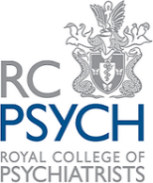 London Division Awards 2022London Trainee of the Year 2022Please note: 
Self-nominations are NOT permitted. Please send your completed form by email to Jen Edwards, London Division Manager at london@rcpsych.ac.uk. The deadline for submitting a nomination is 8 April 2022.The following must be completed in order for your entry to be valid:London Trainee of the Year 2022Criteria:
Only nominations from members or associates (including PMPTs and Affiliates) of the Royal College of Psychiatrists can be considered in this category.The person nominated should work and/or live in London. The entry should demonstrate that the nominee has achieved one or more of the following:Made a positive impact in London to patient and/or carer well-beingDemonstrated excellence in clinical workDemonstrated excellence or innovation in teaching, quality improvement, research, service development and/or supervision of junior colleaguesMade efforts towards achieving parity of esteem between mental and physical health in LondonSupported fellow trainees and members of the multi-disciplinary team beyond the normal remit Shown a high degree of kindness, compassion and respect to colleagues and patients/ carers. Raised the positive image of psychiatry in London across the rest of medicine and society.Been a proven positive role model for the rest of the psychiatric profession.Demonstrates RCPsych Values: Courage, Innovation, Respect, Collaboration, Learning, and Excellence.Entries must relate to work undertaken between January 2021 and December 2021.Thank you for entering the 2022 London Division AwardsName of nominee Nominee’s job titleOrganisation nameEmail Telephone numberEntry submitted by:Entry submitted by:Entry submitted by:Entry submitted by:Contact nameJob titleOrganisation nameEmail  Telephone numberHas the nominee given you their permission for the entry to go forward? Have they agreed to attend the Awards ceremony at 21 Prescot Street, London, E1 8BB, on 24 May 2022, in the event they are shortlisted?In no more than 300 words please describe how the nominee meets the Award criteria and why they should be awarded the title ‘London Trainee of the Year’.  